Engelska i Lund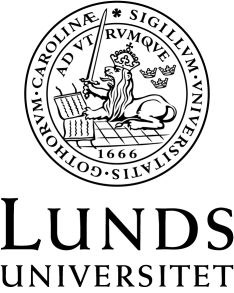 
Språk- och litteraturcentrum
   Praktisk information för dig som läser engelskaVårterminen 2015

Mottagningstiderregistrering, undervisningprov och omprovbetygstudievägledningfortsättningskurserstudier utomlands och mycket annatInnehållsförteckning



Välkommen till kurs i engelska!
Engelska är ett av de större ämnena inom Språk- och litteraturcentrum vid Lunds universitet (SOL-centrum). Varje termin påbörjar ca 400 studenter någon av våra kurser. Vi erbjuder kurser på olika nivåer från 1 till 90 högskolepoäng samt master- och forskarutbildning.   För den som är ny student i ett ämne - eller rent av ny student i Lund (novisch) - dyker snart en hel del frågor upp i samband med studierna. I detta häfte har vi därför samlat praktisk information, råd och tips till din hjälp. Syftet är alltså att underlätta din tillvaro. Varmt välkommen till studier i engelska!KONTAKTA OSS
HEMSIDALäs regelbundet vår hemsida www.sol.lu.se/engelskaHär finns kurshemsidor, kursplaner, litteraturlistor, schema, undervisningsplattform med bland annat elektroniska kompendier, skrivschema och en mängd annan information.  Studierektor och sektionsföreståndare:Fabian Beijer, rum H306, tel: 046-222 84 44Mottagningstid enligt överenskommelse via e-post:fabian.beijer@englund.lu.seStudievägledare:Frédérique Granath, rum H 122a, tel: 046-222 75 41Telefontider: måndag 11-12, tisdag: 10-11, onsdag: 14-15
                      samt torsdag: 11-12. Mottagning: onsdag: 13-14 och torsdag: 11-12 eller enligt
                     överenskommelse.	 studievagledare@englund.lu.se eller Frederique.Granath@sol.lu.seKursadministratör, studerandeexpedition:Katherine Anderson Ahlstedt, rum H320, tel: 046-222 75 50Telefontider: måndag, tisdag, torsdag kl 9-10 och onsdag kl 14-15Mottagning: måndag, tisdag, torsdag kl 10.30-12 och onsdag kl 13-14Katherine.anderson_ahlstedt@sol.lu.se Katie är även tentamensansvarig och ansvarig för Pedagogiskt stöd. 


TERMINSTID
Vårterminen 2015: 19 januari 2015 - 6 juni 2015
Omtentor: cirka 15 - 31 augusti 2015. 

SOL (Språk- och litteraturcentrum), Helgonavägen 12
Här finns en rad gemensamma funktioner med service till studenterna, t ex en reception i foajén där du kan hämta Ladokutdrag (studieintyg, registreringsintyg mm) och hämta ut tentor. Vidare finns ett stort bibliotek samt datasalar. 
Se även särskild broschyr för SOL, SOL-guiden, vars senaste uppdaterade version kan läsas på SOL-hemsidan:www.sol.lu.se/utbildning/informationReceptionen har öppet måndag-fredag kl 08.30 – 16.00. Lunchstängt 12.15 – 13.00. 
Telefon: 046-222 32 10. Hemsida:  www.sol.lu.se/sol/reception/LUX, SOL-centrums nya granne, Helgonavägen 3

LUX är vårt nya humanist- och teologcentrum som öppnade för studenter och allmänhet den 25 augusti 2014. 
LUX bildar tillsammans med SOL ett nytt HT-campus. De institutioner som finns på LUX är Centrum för teologi och religionsvetenskap (CTR), Institutionen för kulturvetenskaper, Institutionen för arkeologi och antikens historia, Historiska institutionen samt Filosofiska institutionen. 
Även kansliet för humaniora och teologi finns på LUX.www.ht.lu.se/luxRestaurang/café och gott om studieplatser finns på både SOL och LUX.Student i Lund, StiL:När du blivit antagen till en kurs får du din StiL-identitet till den e-postadress du angett på antagning.se. Ta vara på den och aktivera ditt studentkonto! Din StiL-identitet är nämligen nyckeln till en stor del av den service SOL-centrum och Lunds universitet kan erbjuda dig som student. 
För närmare information, se även s 9 i detta häfte, bilaga 3 och SOL-guiden s 6-7.Studentportalens hemsida: www.student.lu.se .Kontakta omgående supporten om du har problem med ditt studentkonto:stil@er.lu.sePOST- OCH BESÖKSADRESSRegistrering
Registrering krävs för att dina resultat ska kunna läggas in i Ladok (databasen för studieresultat) och även för att CSN ska betala ut studiemedel.Registrering är av tre slag: ny-, fortsättnings- och omregistrering. 
Nyregistrering gäller för dig som påbörjar en ny kurs (= en kurs du aldrig tidigare varit registrerad på). Vår kursadministratör registrerar dig på kursen vid kursstart.Om du behöver ett registreringsintyg kan receptionen i foajén hjälpa dig med det.
Fortsättningsregistrering görs termin 2 för dig som läser en av våra halvfartskurser på 30 hp.Omregistrering gäller för dig som vill slutföra en kurs som du påbörjade en tidigare termin. Detta gäller även om du samtidigt är nyregistrerad på en annan kurs.
När du är omregistrerad får du delta i undervisning i mån av plats. Registrering och omregistrering gäller en termin. Du måste alltså registrera dig varje termin du är aktiv studerande hos oss, även om det enbart gäller resttentor. Kontakta vår kursadministratör om du har frågor angående registrering.Studieavbrott på kurs
Tidigt avbrott:Om du redan från början märker att du inte kommer att kunna följa kursen första terminen du är registrerad på den, ska du anmäla detta s.k. tidiga avbrott till vår kursadministratör inom tre veckor från kursstart. Du får då möjlighet att söka kursen en senare termin i vanlig ordning. Om du antas blir du en nyregistrerad student och får automatiskt tillgång till både undervisningen och tentamina. 
Avbrott och omregistrering en senare termin:Anmäl alltid avbrott på kurs, även eventuellt sent avbrott.Möjlighet finns att bli omregistrerad en senare termin för att avsluta en kurs. Detta under förutsättning att den kursplan (och den kurskod, ENGA01 t ex) som gällde när du var nyregistrerad fortfarande gäller, så att proven finns kvar. Däremot kan du inte söka kursen på nytt så länge den kursplan/kurskod du registrerats på gäller. Först när kursplanen utgått och ersatts med en ny kan du söka den nya kursen. Du söker då i vanlig ordning i konkurrens med övriga sökande. Studietakt och arbetsinsatsHeltidsstudier innebär att du läser 30 högskolepoäng per termin. Det förutsätter att du avsätter cirka 40 timmar i veckan åt undervisning och självständigt studiearbete. En 40 timmars arbetsvecka motsvarar 1,5 högskolepoäng. Heltidsstudier är inte förenliga med förvärvsarbete, andra studier, längre resor etc.När man söker till kurser vid universitetet kan man antas till kurser om sammanlagt 45 högskolepoäng.
Kurser och delkurser - StudieintygI normalfallet är den kurs du läser, t ex ENGA01, indelad i delkurser (ibland kallade delmoment) som var och en omfattar ett visst antal högskolepoäng. Vilka delkurserna är och poängtalet för var och en framgår av den kursplan som finns på kurshemsidan: 
www.sol.lu.se/engelska/kurs/ENGA01/VT2015/heltid/I kursplanen anges målet med kursen, dess plats i utbildningssystemet, dess innehåll m.m. I studiebeskrivningen som också finns på kurshemsidan kan du läsa mer detaljerat om varje delkurs.När du klarat av alla delkurserna om sammanlagt 30 högskolepoäng, så är hela kursen klar. 
Du kan då få ett studieintyg över din kurs. Vänd dig till SOL- receptionen för hjälp med detta.  UndervisningEngelska är som alla språk ett färdighetsämne. För att uppnå god färdighet måste de studerande kontinuerligt ägna mycket tid åt övningar under studietiden. En stor del av undervisningen bygger därför på medverkan från kursdeltagarna – på ett samspel mellan lärare och studenter. För att ett sådant samspel skall ge maximal utdelning krävs att alla förbereder sig, infinner sig på lektionerna, deltar aktivt i diskussionen, gör egna presentationer och bidrar med synpunkter på andras. Undervisningen på vissa delkurser är obligatorisk.Anledningen till obligatoriet är att hela eller en del av examinationen på delkursen sker under lektionerna. Läraren gör en kontinuerlig utvärdering av studentens talfärdighet och andra muntliga prestationer i form av redovisningar, inlämningsuppgifter, inlägg i diskussionerna m.m. Det är alltså nödvändigt att du regelbundet och aktivt följer den obligatoriskaundervisningen, annars kan läraren inte sätta betyg och du får inga poäng.För att avsluta kursen måste du då vänta till en senare termin och gå hela undervisningen på delkursen igen i mån av plats. 
Undervisning vid omregistrering:Vi kan erbjuda dig automatisk tillgång till undervisningen endast under den första terminen du antagits till en kurs och blivit registrerad på den. Blir du efter med undervisning och vill ta igen den en senare termin, kan du göra det i mån av plats. Frånvaro på en obligatorisk delkurs medför att du måste göra om hela delkursen (eller motsvarande delkurs enligt ny kursplan) en senare termin. Skriftliga prov kan du göra enligt gällande skrivschema under förutsättning att den kursplan du läser efter fortfarande gäller. Se bara till att bli omregistrerad på kursen.Du kontaktar vår kursadministratör som kan hjälpa dig med det.Kontakta studievägledaren för information om prov på äldre kursplaner som utgått.
Prov och omprov
Tentamensansvarig: Katherine Anderson Ahlstedt (se kontaktuppgifter s 1).

Anmälan är obligatorisk och görs senast en vecka före provdatum på hemsidan: www.sol.lu.se/engelska, välj sedan För studenter/Tentamen.
Prov anordnas i anslutning till de delkurser som inte har löpande examination. För prov som infaller under första hälften av terminen anordnas omprov efter 4 - 5 veckor. För övriga prov ges i vanliga fall omprov 7 - ca 18 januari (hösttermin) och under senare hälften av augusti (vårtermin). Som uppsamlingsprov fungerar påföljande termins/terminers ordinarie tenta/omtenta. 
För att proven ska kunna genomföras utan störningar ber vi dig observera följande:Enligt beslut av Rektor skall ID-kort med fotolegitimation tas med till varje prov. Den som saknar giltig fotolegitimation får inte delta.
Tider för prov är exakta. Sitt alltid på din plats i skrivsalen på utsatt klockslag. Sen ankomst stör övriga skrivande.
För att för sent anlända ska kunna delta får ingen lämna skrivsalen under första timmen. Den som kommer mer än en timme för sent får inte delta.
Följ skrivvakternas instruktioner. Ytterkläder får inte tas med till skrivplatsen. Dessa och väskor/ryggsäckar hänge på anvisad plats.
Mobiltelefoner etc ska vara avstängda och förvaras i väska/ryggsäck.
Hjälpmedel är inte tillåtna om inte särskild instruktion om detta finns.
Prov i betygshöjande syfte, d v s omprov på redan godkänd delkurs, är inte tillåtet.All examination sker i Lund. Vi sänder inte prov för tentamen på annan ort vare sig inom eller utom Sverige.Genomgång av prov
Resultatet av skriftliga prov hittar du på studentportalen, www.student.lu.se, där du loggar in med din StiL-identitet. Tid för genomgång hittar du på kurshemsidan. Missa inte genomgången! Endast den lärare som rättat provet kan förklara bedömningen. Det är alltså endast vid detta tillfälle som du kan diskutera rättningen av provet. Du kan hämta ut ditt prov vid genomgången eller efteråt i SOL-receptionen.Gamla prov kan hämtas ut i SOL-receptionen. Det går inte att få provet ombedömt, sedan du hämtat ut det.Ej uthämtade tentor förvaras i SOL-receptionen under två år enligt gällande regler för arkivering. Därefter förstörs de.Studerandeexpeditionen
Studerandeexpeditionen finns på 3:e våningen i Humanisthuset, Helgonabacken 12, SOL-centrum.  Där träffas Katherine Anderson Ahlstedt som ansvarar för allmän studentservice och information. Katie har bland annat hand omLADOK (registreringar, avbrott på kurs, resultatrapportering).Distribution av kursplaner, litteraturlistor.Pedagogiskt stödTentaminaEn del av denna service, t. ex utskrift av registrerings- och studieintyg, erbjuds
även av SOL-receptionen i foajén, Helgonabacken 12. E-post: receptionen@sol.lu.se 
Telefon: 046-222 32 10.StudievägledningenHar du frågor eller problem som rör din studiesituation är det studievägledaren du ska vända dig till.Hos studievägledaren kan du få information och vägledning rörande bland annat:Studievägledning i ämnetVägledning och information om kurskombinationer och vidare studierVid behov bistå studenter med återhämtningsarbete och studieplanering
(t ex efter sjukdom),
Kursutbud, val av ny kurs, behörighet, antagningsfrågor, urval, tillgodoräknande
ExaminaStudievägledaren handlägger också frågor rörande särskild behörighet till fortsättningskurser och slutförande av kurs.Studievägledaren arbetar i nära kontakt med olika organ och myndigheter inom och utom universitetet (t ex Antagningsavdelningen, Studentservice, Studenthälsan, Pedagogiskt stöd för studenter med funktionsnedsättning, CSN) och kan ge hänvisning om vart du kan vända dig i frågor som inte hanteras av oss. Studievägledarna på SOL har sina tjänsterum på bottenvåningen i Humanisthuset:www.sol.lu.se/sol/personal/studievagledare/Engelska: För mottagningstiderna, se s 1 i detta häfte och hemsidan. Tidbokning är annars det bästa för de flesta ärenden, t ex studieplanering och slutförande av kurs. Ring eller maila för att komma överens om en tid. Trycket på telefonerna brukar lätta ett par veckor in på terminen. Mail besvaras löpande.För vägledning och information utan särskild anknytning till ämnet engelska kan du vända dig till: Arbetslivsforum 
För dig som är student inom det humanistiska området. Här kan du få hjälp med att identifiera dina intressen och ambitioner och tillfälle att diskutera framtid och karriär.SOL-centrum, Absalonhuset, rum A141 B.
Tel: 046-222 88 90
E-post: arbetslivsforum@ht.lu.se
Hemsida: www.ht.lu.se/utbildning/student/karriar-och-praktik/Centrala studievägledningen med besöksadress:Sölvegatan 29, Genetikhuset. För Frågor eller bokning av vägledningssamtal maila till studievagledning@stu.lu.se Drop in - samtal (max 30 min): torsdagar 15.00-18.00 samt vid Vägledningscentrum i Malmö på tisdagar ojämna veckor kl 13.00-16.00.Hemsida: www.lu.se/studera/livet-som-student/service-och-stod/studievagledning På Karriärcenter arbetar man övergripande med arbetslivs- och karriärfrågor. Karriärinformationen erbjuder löpande olika seminarier som du är välkommen att besöka. Företag, organisationer och ambassader erbjuder praktikplatser via Karriärcenter.Karriärinformatör: Susanne Linné, susanne.linne@er.lu.se
Telefon: 046-222 43 75, Karriärinformation: career@er.lu.seHemsida: www.lu.se/studera/examen-och-karriar/karriarstod-jobb-och-praktikStudentreceptionen, Stora Algatan 4. För frågor kring Stil, karriär och studier i Lund och utomlands. www.lu.se/studera/livet-som-student/service-och-stodMeddelandenEngelskans lärare kan nås i samband med undervisningen. Utanför studerandeexpeditionen (H320) står ett skåp med brevfack för varje lärare, i vilket du kan lägga meddelanden etc. Lärarnas tjänsterum finns i samma korridor och i den motsatta. Lärarna träffas enligt överenskommelse via mail. Om du vill nå lärarna per mail så skriver du förnamn.efternamn@englund.lu.se – Se även under Personal på hemsidan, www.sol.lu.se/engelska/personal/Meddelande (till exempel angående tentamensgenomgång) finns på kurshemsidan. Det är viktigt att du regelbundet tar del av dessa meddelanden. 


MentorerEngelska deltar i mentorsverksamheten. Mentorerna är studenter som läst ämnet tidigare och alltså har egen erfarenhet av hur det är att läsa engelska. Mentorerna hjälper de nya studenterna att bättre förstå studiematerialet genom att diskutera det under regelbundna träffar i smågrupper. Mentorsverksamheten följer SI- metoden (Supplemental Instruction) utarbetad av University of Missouri, Kansas City, vilken innebär att studenter med olika kunskapsbakgrund samarbetar för bästa resultat under ledning av en student som är utbildad i metoden.Träffarna är schemalagda. Utnyttja gärna denna service! Utvärderingar har visat att mentorsverksamheten är mycket uppskattad bland studenterna och att det finns en tydlig koppling mellan deltagande och studieresultat. 
Lokaler
Engelskan finns på tredje våningen i Humanisthuset, Helgonabacken 12. För undervisningen används mest salar på olika plan i huset. 
De flesta skrivningar äger rum i Matteannexet, LTH:s Kårhus (Gasquesalen) och Sparta men även andra salar kan användas. 
Se utförlig lista med adresserna längst bak i häftet samt länk till Lunds universitets institutionskarta (Bilaga 4).Grupprum för t ex grupparbete finns att boka i receptionen i foajén.
Studentkök finns på bottenvåningen i Absalonhuset, närmast utgången mot UB-parken. Där finns kylskåp, mikrovågsugnar och möjlighet att sitta och äta medhavd mat.Bibliotek
SOL-centrums bibliotek - www.sol.lu.se/bibliotek - är öppet för alla. För användning av bibliotekets databaser och datorer krävs dock att du har din StiL-id - se nedan. På biblioteket finns skönlitteratur, tidskrifter samt en mängd handböcker av olika slag. Biblioteket kan rekommenderas som arbetsplats, för t ex utnyttjande av håltimmar. Tel 046-222 32 20.Universitetsbiblioteket/UB 1 innehåller litteratur inom alla ämnesområden och utnyttjas mest av kvalificerade forskare.Datorsalar
Datorsalen i bibliotekets läshus och Humanistlaboratoriet i bibliotekets källarvåning är tillgängliga under bibliotekets öppetider. Du behöver din StiL-identitet för att kunna logga in på datorerna i biblioteket och datorsalen. Om du vill spara filer måste du medföra ett eget USB-minne eller liknande.Tala med receptionen om du är osäker på hur du ska få din inloggning att fungera. Tel: 046-222 32 10. 
Allmän teknisk information t ex om trådlösa nätverk och öppna uttag hittar du på hemsidan: 
www.sol.lu.se/utbildning/information/teknik/Student i Lund , StiLNär du läser vid Lunds universitet behöver du ett studentkonto (StiL). Det är med hjälp av din StiL-id som du loggar in på kursplattformen, trådlösa nätverk, datorer, Studentportalen bl a. Studentportalen är din egen sida där du kan kontrollera dina resultat: www.student.lu.se. För att kunna göra allt detta måste du först aktivera ditt studentkonto och den e-postadress du får via StiL. Då kan vi nå dig via e-post (mer om detta i bilaga 3 och i SOL-guiden s 6-7).Eftersänd din e-post från StiL till din privata e-postadress om du föredrar att använda den. Vi använder StiL-adresserna, inte studentens privata mail. 
StudentkårF o m den 1 juli 2010 är medlemskap i kår, nation och Akademiska Föreningen (AF) frivilligt för studenter i hela landet.Kårer, nationer och Akademiska Föreningen i Lund har gått samman i Studentlund. Studentlund är ett gemensamt medlemskap som ger tillgång till hela Lunds studentliv. Medlemskap krävs för vissa studentrabatter och stipendier (nationernas och Akademiska Föreningens), för att bo hos AFB och för inträde på nationerna m.m.  Hur man blir medlem:
Nya studenter, novischer, blir medlemmar genom att registrera sig påwww.studentlund.se . För det krävs ett antagningsbesked.Lunds Humanistkår (LHK) har sina lokaler i SOL-centrum, Absalonhuset, nedre botten. Se www.hts.lu.se/
Studentinflytande
Som studerande har du möjlighet att medverka i och påverka för dig viktiga beslut genom studentrådet för ämnet engelska. (Se SOL-guiden s 13). Om du skulle bli sjukOm du blir sjuk under terminen, glöm inte att anmäla detta till Försäkringskassan redan första sjukdagen. Det kan du göra på Försäkringskassans hemsida. Till Studenthälsan kan du vända dig med problem som har med din studiesituation att göra. Studenthälsan är ett komplement till vårdcentralerna. All personal på Studenthälsan har tystnadsplikt.För mer information och kontakt se hemsidan: www.lu.se/studera/livet-som-student/service-och-stod/studenthalsanPedagogiskt stödAtt ha en funktionsnedsättning som till exempel en synskada, dyslexi eller adhd äringet hinder för givande och spännande studier vid Lunds universitet.Kontakta vid kursstart vår samordnare för att få reda på vilka resurser du kan använda dig av och hur du ansöker om pedagogiskt stöd under din studietid:www.lu.se/studera/livet-som-student/service-och-stod/student-med-funktionsnedsattningAvsluta dina kurserRev h 06Normalstudietiden vid heltidsstudier är 30 högskolepoäng per termin, men skulle det hända att du har poäng kvar att tentera efter en termin, så rekommenderar vi att du gör detta så snart som möjligt. Tänk på att:Endast avslutade hela kurser kan ingå i en examen, exempelvis kandidatexamen. En delkurs kan alltså inte ingå i din examen, om inte hela kursen är avslutad. Om det ingår flera inlämningsuppgifter (uppsatser / papers, etc.) i en delkurs, måste du lämna in samtliga sådana enligt lärarens anvisningar den termin du påbörjat kursen, eller allra senast terminen efter denna. I annat fall måste hela delkursen göras om.Kursplaner byts med några års mellanrum och den nya kursplanen har ett nytt innehåll. Detta kan medföra att de delkurser du har kvar försvinner och ersätts med andra. Om kursplan för den kurs du är antagen på byts ut, har du fyra år på dig att avsluta kursen från det datum då du blev registrerad på kursen för första gången. Om en kursplan utgår och ersätts av en ny, utgår också undervisningen på de delkurser som inte lever kvar i den nya kursplanen. Du får då i mån av plats gå närmast motsvarande delkurs enligt den nya kursplanen. Den nya delkursen kan mycket väl omfatta fler (eller färre) poäng än den gamla. Nyanskaffning av litteratur blir oftast nödvändig. Du måste tentera enligt den aktuella litteraturlistan, vilket kan innebära nyanskaffning av litteratur.Observera! 
Om du blir efter med delkurser är det nödvändigt att du håller kontakt med oss, så att du i god tid får reda på eventuella ändringar i bestämmelserna (t ex ny kursplan, nya tidsgränser). Håll ett öga på vår hemsida och kontakta studievägledaren om du har frågor. Behörighet för fortsättningskursReviderad aug 06För att kunna fortsätta med nästa nivå måste du vara helt klar med den föregående. Detta är det särskilda behörighetskravet för fortsättningskurserna. Behörigheten är nödvändig om man ska kunna följa den högre kursen och ha rimlig möjlighet att bli klar med denna inom föreskriven tid.  Följande gäller inför vårterminen 2015:Ovanstående gäller för de studenter som läst lägre kurs i Lund.  Det gäller även för studenter som läst lägre motsvarande kurs/er vid andra universitet.Dispens inför nästa kurs
För att vara behörig att fortsätta läsa på en högre nivå ska man alltså ha avslutat och blivit godkänd på samtliga delmoment på föregående nivå. I särskilda fall kan dispens från detta behörighetskrav beviljas. Om du anser att du har särskilda skäl kan du skriva en dispensansökan som i så fall kommer att behandlas under ett sektionstyrelsemötetFör mer information kontakta studievägledaren.Studier utomlands 
Utlandsstudier kan bedrivas antingen inom ramen för något av universitetets utbytesprogram (Erasmus, Nordplus, Kanada m fl) eller i egen regi. Information och hjälp i fråga om utbytesprogrammen finns att få dels hos International Desk, Stora Algatan 4, www.lu.se/studera/studera-utomlandsdels på humanistiska fakultetens hemsida:www.ht.lu.se/utbildning/student/studera-utomlands/och på dess internationella kontor som är förlagt på SOL: 046-222 34 24, A143, international.liaison@kansliht.lu.se. Ansökningsperiod: 1 september - 15 oktober. Informationsmöte: 17 september kl 15.15-17.00, Hörsalen, Språk- och litteraturcentrum.
För ämnet engelska är det Fabian Beijer som är internationell koordinator. Alla frågor rörande det akademiska innehållet i kurserna och dylikt skall riktas till honom. Fabian kan t ex hjälpa med planeringen av kursvalet så att betyg från de utländska universiteten eventuellt tillgodoräknas vid hemkomsten. Alla andra frågor av mer praktisk natur (t ex angående själva ansökan, partneruniversitet m m) skall riktas till internationella kontoret eller International Desk.Tillgodoräknande av utlandsstudier 
På kurser i engelska omfattande 1 - 60 högskolepoäng kan man normalt inte tillgodoräkna sig kurser från utländska universitet. På kandidatkursen, 61 - 90 högskolepoäng, kan man däremot räkna in enstaka delkurser inhämtade utomlands. Observera dock att arrangemanget skall vara godkänt av oss på engelska i förväg!För närmare information om utlandsstudier, kontakta: Fabian.Beijer@englund.lu.seDen som ska resa på egen hand har det betydligt jobbigare. Den information man behöver finns nämligen inte samlad på ett ställe - man får skaffa den själv via olika kanaler. Detta är både jobbigt och tidsödande men alldeles nödvändigt, om man vill ha bra utbyte av sina utlandsstudier.Några vanliga frågor är: Går utlandsstudierna att tillgodoräkna här hemma? Vilka universitet är bra? Är det svårt att komma in? Får jag ta med studiemedlen? Vad ska jag läsa? Hur ordnar jag bostad? Visum? Försäkring? Allt detta och mycket mera måste du ta reda på innan du åker. Räkna med minst ett års framförhållning! Det är mycket viktigt att på ett tidigt stadium veta vad man vill med sina utlandsstudier och att etablera kontakt med det universitet där man vill läsa. Det finns broschyrer som innehåller grundläggande tips och råd om utlandsstudier samt en rad adresser, dit man kan vända sig för vidare information, som t ex Internationella Programkontorets broschyr Studera utomlands: www.programkontoret.se/Global/Images/studera-utomlands.pdfHos Studentservice kan du också få hjälp. De har uppdaterade kataloger med adresser och telefonnummer till olika utländska universitet. Där finns också handböcker samt datorer, där du kan leta fram utbildningsinformation. Om du inte är van datoranvändare kan du få hjälp av personalen. Den som ska studera utomlands måste ibland göra ett språktest. Studentservice har information och anmälningsblanketter för många av dessa test.Masterprogram med engelska som inriktningEngelska ingår som inriktning i tre masterprogram: ett i de västerländska språkens litteratur, ett i språkvetenskap och ett i översättning. För dessa tre masterprogram med inriktning Engelska är 90 högskolepoäng i engelska ett av behörighetskraven. Studietiden för en masterexamen är normalt två år.Här kan du läsa mer om utbildningarna på masternivå:www.sol.lu.se/utbildning/program/Bakgrund:Det har länge varit svårt att jämföra betyg och utbildningar internationellt, vilket försvårat rörlighet och anställningsbarhet över gränserna, men den 1 juli 2007 började Bolognaprocessen att fungera. Bolognaprocessen är ett internationellt samarbete inom grundutbildning och forskarutbildning som syftar till att underlätta rörlighet och anställningsbarhet i Europa samt att göra Europa till ett konkurrenskraftigt och attraktivt område för högre utbildning. Anpassningen har påverkat utbildningen på olika sätt: vi har fått en indelning i tre nivåer (grund-, avancerad och forskarnivå). Ett nytt poängsystem har införts, vilket innebär att en termin heltidsstudier omfattar nu 30 högskolepoäng. Konverteringen av akademiska poäng (p) till högskolepoäng (hp) skedde i LADOK i slutet av juni 2007. Att konvertering av poäng tagna före den 1 juli 2007 skett markeras i LADOK med (k).
 En av nyheterna var att man inrättade ett flertal masterprogram vid Lunds universitet.  
    Språk- och litteraturcentrum    Engelska 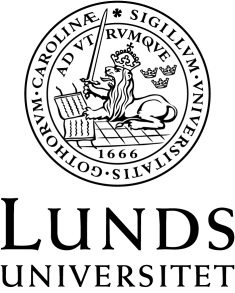 KURSKODERI vissa sammanhang betecknas kurser med kurskoder.
Följande koder gäller:Bilaga 2Språk- och litteraturcentrum                                                         EngelskaVARNING FÖR FUSKPå samtliga nivåer förekommer olika typer av hemuppgifter. För samtliga gäller att Du ges tillfälle att utveckla dina tankar, din analytiska förmåga och din förmåga att skriva klar och korrekt engelska.Det är viktigt att du lär dig konsultera relevanta uppslagsverk, böcker, tidsskrifter och, inte minst, Internet, men kom ihåg att du måste vara noggrann med att hålla isär det som är ditt eget och det som du har hämtat någon annanstans.Att kopiera andras texter är plagiat, vare sig det är en kamrats skriftliga arbete, eller något du hittat i tryck eller på Internet. Plagiat är ett brott och bestraffas av Lunds universitets disciplinnämnd med minst två månaders avstängning. Dessutom meddelas CSN.För att undvika plagiat tänk på att ange dina källor så snart du behandlar något som inte kan anses vara allmän kännedom. Om du citerar en annans ord måste du markera detta. För korta citat (mindre än fyra rader) används anföringstecken, för längre citat indrag och minskat radavstånd. Efter citatet anger du källan.Under terminens lopp kommer dina lärare att ge dig vidare information om hur du ska behandla källor och bakgrundsmaterial.Bilaga 3Språk- och litteraturcentrum                 EngelskaInformation för studenter om Studentkonto (StiL = Student i Lund)Allmän information: När du läser vid Lunds universitet behöver du ett Studentkonto (StiL).Det är med hjälp av din StiL-identitet som du loggar in på kurshemsidor och kursplattformar, trådlösa nätverk, studentdatorer, biblioteksdatabaser och Studentportalen.Studentportalen är din egen sida där du kan kontrollera dina resultat, skriva ut verifierbara Ladokintyg, ändra din adress, hämta programvaror, etc. Du loggar in på Studentportalen www.student.lu.se med hjälp av ditt studentkonto, StiL. Det är du som student som måste aktivera ditt studentkonto:Studentkontot skapas ca en vecka efter att du fått ditt andra antagningsbesked om att du antagits vid Lunds universitet.Som ny student får du e-post från StiL-Supporten när din StiL-identitet är klar för aktivering till den e-postadress du uppgav på www.antagning.se när du sökte kursen.Så här aktiverar du ditt studentkonto: Du loggar in med ditt personnummer och det anmälningsnummer som du fick när du ansökte och som finns på ditt antagningsbesked. Detta gäller även för dig som fått ett antagningsbesked om att du står som reserv.Efter det att du valt ett godkänt lösenord skapas ett pdf-dokument med din kontoinformation som du hämtar genom att klicka på texten ”Klicka här för att hämta/skriva ut kontouppgifter”.Nu kan du logga in med dina uppgifter på www.student.lu.se för att se att allt är i sin ordning.Om du inte har fått din StiL-identitet kontakta omgående supporten: stil@er.lu.se. Om du har varit student i Lund tidigare, men inte kommer ihåg din identitet/lösenord, eller har andra problem med din StiL, ska du också vända dig till supporten.Till dig som registrerats sent och har kontaktat StiL-supporten skickas ett mejl samma kväll eller dagen efter med instruktioner om hur du aktiverar ditt konto. 
Hemsida till StiL-supporten: 
www.lu.se/studera/livet-som-student/it-tjanster-support-och-driftinfo
Bilaga 4            Språk- och litteraturcentrum
           EngelskaLärare som undervisar i ämnet engelska VT 2015                           Kiki Lindell     Claes Lindskog   Satu Manninen          Lisa-Marie TeublerEllen Turner                Cecilia Wadsö LecarosFöljande salar används av Engelska VT 2015Här är en länk som leder till en orienteringsbild av SOL:s  tre olika hus 
Absalon, Humanisthuset och Lingvisthuset: www.sol.lu.se/sol/byggnaderna/orienteringsbild/Se även baksidan av SOL-guiden.För salar utanför SOL, se Lunds universitets institutionskarta: www.lu.se/sites/www.lu.se/files/institutionskarta_lund_2014.pdfMan kan också ha stor nytta av Studentkartan:  
www.studentkartan.se/lu_lund?lng=svHör av er med frågor i god tid om något är oklart, eller prata med era kurskamrater.Salar för introduktion, undervisning, tentamen, etc.:HumHör		SOL, Humanisthusets Hörsal (bottenvåningen)H135a		SOL, Humanisthuset Sal 135a (bottenvåningen)H135b		SOL, Humanisthuset Sal 135b (bottenvåningen)H140		SOL, Humanisthuset Sal 140 (bottenvåningen)H339		SOL, Humanisthuset Sal 339a (3 vån)   H405		SOL, Humanisthuset Sal 405 (4 vån)H428b		SOL, Humanisthuset Sal 428b (4 vån)H435		SOL, Humanisthuset Sal 435 (4 vån)L123		SOL, Lingvisthuset Sal 123 (bottenvåningen)L201		SOL, Lingvisthuset Sal 201 (2 vån)L207		SOL, Lingvisthuset Sal 207 (2 vån)L303b		SOL, Lingvisthuset Sal 303b (3 vån)L604		SOL, Lingvisthuset Sal 604 (6 vån) A121		SOL, Absalon Sal 121 (bottenvåningen)A129b		SOL, Absalon Sal 129b (bottenvåningen)A140a		SOL, Absalon A140a (1 vån)A214		SOL, Absalon Sal 214 (2 vån)A311		SOL, Absalon Sal 311 (3 vån)A313		SOL, Absalon Sal 313 (3 vån)B054		SOL, SOL-biblioteket, Sal 054 (källaren)B210data		SOL, SOL-biblioteket, Sal 210 (2 vån)Salar enbart för skriftliga prov. LUX Hörsal	LUX (vår nya granne), Helgonavägen 3. Byggnad 55 på Lunds universitets institutionskarta. Mer info om hur ni hittar denna sal kommer senare.MA9	Mattehusets annex. Sölvegatan 18, Sal 9. Byggnad 80 på Lunds universitets institutionskarta. Victoriastadion	Lovisastigen 2. Välkommen!3Kontakta oss3-4SOL-centrum / LUX4Registrering / Studieavbrott5Studietakt och arbetsinsats
Kurser / delkurser / StudieintygUndervisning5
5-6
6Prov och omprov
Studerandeexpeditionen7-8
                 8Studievägledningen8-9Meddelanden9Mentorer/ Lokaler/ Bibliotek/ Datorsalar10StiL - Student i Lund11Studentkår / Studentinflytande 11Om du skulle bli sjuk / Pedagogiskt stödAvsluta dina kurser
Behörighet för fortsättningskurs
Dispens inför nästa kurs
Studier utomlands
Masterprogram med inriktning Engelska11
12
13
13
14
15Bilagor:KurskoderBilaga 1Varning för fuskBilaga 2Studentkonto - StiLBilaga 3Undervisande lärare / Undervisningslokaler, skrivsalarBilaga 4Besöksadress:Språk- och litteraturcentrumPostadress:EngelskaHumanisthusetHelgonabacken 12, 3 vånSOL-centrum, receptionenHelgonabacken 12, foajénLUNDS UNIVERSITETSpråk- och litteraturcentrum Engelska Box 201221 00 LundTillträde tillSärskildbehörighet  KommentarerFortsättningskurs ENGA21Grundkurs1- 30 hpENGA01 (eller motsvarande) måste vara klar vid kursstart.Kandidatkurs ENGK01Grundkurs +Fortsättningskurs1- 60 hpENGA01 och ENGA21 (eller motsvarande) måste vara klara vid kursstart. KurskodKursens namnENGA01Engelska: Grundkurs, 1 – 30 hp
ENGB02Engelska: Grammatik och översättning, 9 hp
 ENGC03Engelska: Skriftlig språkfärdighet och akademiskt skrivande på engelska, 7,5 hpENGA21Engelska: Fortsättningskurs, 31 – 60 hpENGK01Engelska: Kandidatkurs, 61 – 90 hp__________________________________________GEMA 20_________Engelska för tekniker, 7,5 hp
_________________________________Fabian BeijerBirgitta BerglundMatteo FuoliHenrik GyllstadFrancis HultMats JohanssonEva Klingvall